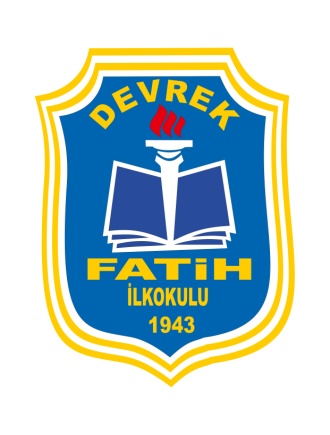 2016-2017 EĞİTİM-ÖĞRETİM YILI“BESLENME DOSTU OKUL PROJESİ” YILLIK ÇALIŞMA PLANIHEDEFLERİMİZ“Beslenme Dostu Okul Projesi” ile öğrencilerin, sağlıklı beslenme ve hareketli yaşam koşullarına teşvik edilmesiOkullarımızda sağlıksız beslenme ve obezitenin önlenmesi için gerekli tedbirlerin alınmasıVeliler ve öğrencilerde hareketli yaşam konusunda duyarlılığın arttırılmasıSağlıklı beslenme ve hareketli yaşam için yapılan iyi uygulamaların desteklenmesiOkul sağlığının daha iyi düzeylere çıkarılması için çalışmalar yapılmasıBu bağlamda 2016-2017 öğretim yılı için Beslenme Dostu Okul Projesi kapsamında aşağıda belirtilen çalışma planı uygulanacaktır.AMAÇLARIMIZAile ve çocuk eğitimleri ile sağlıklı nesillerin yetişmesine katkı sağlamak için;Çocuk ve ailelerde sağlıklı beslenme,Çocuklarda şişmanlık,Sağlıklı okul dönemi,Sağlık risklerine göre (Hiperlipidemi, troid hastalıkları, demir yetersizliği, kansızlık)Çocuk ve aile beslenmesi, programlarıyla genç nesillerin sağlıklı yetişmesine destek vermek. Aile bireylerinin sağlıklı çocuklar beslenme bilincini arttırma, sağlık risklerini azaltma ve sağlıklı nesiller yetiştirme için gerekli beslenme eğitim hizmetini sağlamak.BESLENME VE HAREKETLİ YAŞAM EKİBİ GÖREVLİLERİYILLIK ÇALIŞMA PLANIÇEKİRDEK EYLEM EKİBİ          10	MURAT AKSOY                                                     OKUL MÜDÜRÜSIRA NOADI-SOYADIBRANŞI1ERSİN KAZLIMÜDÜR YARDIMCISI2MELEK DEMİRÖĞRETMEN3DİLEK ERMİŞ AKPINARÖĞRETMEN4HALE ŞAHİNÖĞRETMEN5NURAN ÇAKIROĞLUREHBER ÖĞRETMEN6SONGÜL AYANOĞLUOKUL BİRLİĞİ BAŞKANI7SENEM DEMİRELVELİ8NAZİFE  BEKÇİHİZMETLİ9AYBERK GÖKMENÖ.MECLİS BAŞKANIİAYLARYAPILACAK ETKİNLİKLERETKİNLİK SORUMLULARIEYLÜLBeslenme ve hareketli yaşam ekibinin kurulmasıOkul Müdürü TarafındanEYLÜLMutfak/Yemekhane Denetleme Ekibinin OluşturulmasıOkul müdürü tarafındanEYLÜLYıllık Çalışma Planının hazırlanması ve internette yayınlanmasıBeslenme ve hareket yaşam ekibi tarafındanEKİMDünya yürüyüş günü nedeniyle yürüyüş düzenlenmesi ve okul panosunun hazırlanmasıBeslenme ve hareket yaşam ekibi tarafındanEKİMOkuldaki tüm öğrencilerin boy ve kilolarının tespit edilmesiSınıf öğretmenleri tarafındanEKİMSağlık için spor etkinliğinin yapılmasıÖğretmenler tarafındanEKİMHer gün okul bahçesinde sağlıklı yaşam sporu yapılmasıÖğretmenler tarafındanEKİMEkim ayı raporunun ve beslenme listesinin hazırlanmasıBeslenme ve hareket yaşam ekibi tarafındanKASIMOkul beslenme programı hakkında ve sağlıklı beslenme konusunda öğrencilere bilgiler verilmesiÖğretmenler tarafındanKASIMDünya Diyabet Günü nedeniyle abur cubur son etkinliği yapılması (resim,drama, sergi vb.)Sınıf Öğretmenleri tarafındanKASIMVeli bilgilendirme toplantılarında sağlıklı beslenme konularına değinilmesiÖğretmenler tarafındanKASIMÖğrencilerin boy, kilo ölçümlerinin yapılması ve istatistiklerin tutulması ve yapılan  ölçümler sonucunda problem yaşayan öğrencilerle ve velilerle görüşülmesiÖğretmenler tarafındanKASIMKasım ayı raporu ve beslenme listesinin yazılmasıBeslenme ve hareket yaşam ekibi tarafındanARALIKEl hijyeni hakkında sınıfları bilgilendirmeÖğretmenler tarafındanARALIKOkul beslenme panosunda Sağlıklı ve Dengeli Beslenme ile ilgili bilgiler duyurulmasıBeslenme ve hareket yaşam ekibi tarafındanARALIKAralık ayı rapor ve beslenme listesinin yazılmasıBeslenme ve hareket yaşam ekibi tarafındanOCAKAbur cuburlar hakkında bilgilendirmeSınıf öğretmenleri tarafındanOCAKGünlük planlarda sağlıklı beslenme ile ilgili etkinliklere yer vermekSınıf öğretmenleri tarafındanOCAKMeyve ve süt günleri düzenlemekSınıf öğretmenleri tarafındanOCAKÖğrencilere doğru beslenme için neler yapabileceklerini etkinliklerle anlatmak(cd, resim, hikaye, drama vb.)Sınıf öğretmenleri tarafındanOCAKOcak ayı raporu ve beslenme listesinin yazılmasıBeslenme ve hareket yaşam ekibi tarafındanŞUBATFatsfood hakkında bilgilendirmeSınıf öğretmenleri tarafındanŞUBATOkuldaki tüm öğrencilerin boy ve kilolarının tespit edilmesi, beden kitle indekslerinin hesaplanarak veliler ile paylaşılması.Sorunlu olanların velileri ile görüşülmesi.Öğretmenler tarafındanŞUBATHer gün öğrenci girişlerinde sağlık için spor hareketlerinin yapılacağı bilgisinin öğretmenlere ve öğrencilere verilmesiBeslenme ve hareket yaşam ekibi tarafındanŞUBATÖğrencilere doğru beslenme hakkında eğitici cd izletilmesiSınıf öğretmenleri tarafındanŞUBATŞubat ayı rapor ve beslenme listesinin yazılmasıBeslenme ve hareket yaşam ekibi tarafındanMARTBeslenme programı kapsamında öğrencilerin yaptıkları etkinliklerin okul internet sayfasında sergilenmesiOkul müdürü tarafındanMARTOkul bahçesinin düzenlenmesiBeslenme ve hareket yaşam ekibi tarafındanMARTTükettiğimiz hazır içecekler hakkında bilgilendirmeSınıf öğretmenleri tarafındanMARTMart ayı rapor ve beslenme listesinin yazılmasıBeslenme ve hareket yaşam ekibi tarafındanNİSANSağlık için yürüyüş yapılmasıTüm sınıflarNİSANVelilerimizle sağlıklı hayat için nelerin yapıldığı ile ilgili anket yapılmasıOkul müdürü tarafındanNİSANSağlıklı Hayta-Sağlıklı Beslenme konusunda üniversite ile işbirliği yapılarak velilere seminer verilmesiBeslenme ve hareket yaşam ekibi tarafındanNİSANHijyen kurallarının  okul beslenme panosu ve sınıf panolarında duyurulmasıSınıf öğretmenleri tarafındanMAYISOkul çevresinde sağlıklı hayat sağlıklı yaşam konularında farkındalık yaratmak için çevre, esnaf ve mahalle sakinleri ile görüşmekBeslenme ve hareket yaşam ekibi tarafındanMAYISVelilerin katılımı ile okulumuzda sabah sporu yapmakSınıf Öğretmenleri tarafındanMAYISSağlıklı beslenme günü ve Dünya obezite günü nedeniyle Çocuğumu abur cubur dan uzak nasıl tutabilirim etkinliği düzenlemek.Sınıf Öğretmenleri tarafındanMAYISYıl boyunca yapılan çalışmaları sergilemekSınıf öğretmenleri tarafındanHAZİRANGenel değerlendirmeBeslenme ve hareketli yaşam ekibiSIRA NOADI-SOYADIBRANŞI1ERSİN KAZLIMÜDÜR YARDIMCISI2MELEK DEMİRÖĞRETMEN3DİLEK ERMİŞ AKPINARÖĞRETMEN4HALE ŞAHİNÖĞRETMEN5NURAN ÇAKIROĞLUREHBER ÖĞRETMEN6SONGÜL AYANOĞLUOKUL BİRLİĞİ BAŞKANI7SENEM DEMİRELVELİ8NAZİFE  BEKÇİHİZMETLİ9AYBERK GÖKMENÖ.MECLİS BAŞKANIİ